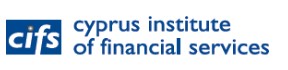 SEMINAR REGISTRATION FORMSEMINAR REGISTRATION FORMSEMINAR REGISTRATION FORMSEMINAR REGISTRATION FORMSEMINAR REGISTRATION FORMSEMINAR REGISTRATION FORMSEMINAR REGISTRATION FORMSEMINAR REGISTRATION FORMSEMINAR REGISTRATION FORMSEMINAR REGISTRATION FORMSEMINAR REGISTRATION FORMSEMINAR REGISTRATION FORMSEMINAR REGISTRATION FORMSEMINAR REGISTRATION FORMSEMINAR REGISTRATION FORMSeminar Date: Thursday 14 March 2024Registration Deadline: Wednesday, 13 March 2024To be completed and send back to: Mrs Eleni Papadopoulos - Tel: +357 99515846E-mail: eleni.papadopoulou@cifs.com.cy; elkoutpap@gmail.comSeminar Date: Thursday 14 March 2024Registration Deadline: Wednesday, 13 March 2024To be completed and send back to: Mrs Eleni Papadopoulos - Tel: +357 99515846E-mail: eleni.papadopoulou@cifs.com.cy; elkoutpap@gmail.comSeminar Date: Thursday 14 March 2024Registration Deadline: Wednesday, 13 March 2024To be completed and send back to: Mrs Eleni Papadopoulos - Tel: +357 99515846E-mail: eleni.papadopoulou@cifs.com.cy; elkoutpap@gmail.comSeminar Date: Thursday 14 March 2024Registration Deadline: Wednesday, 13 March 2024To be completed and send back to: Mrs Eleni Papadopoulos - Tel: +357 99515846E-mail: eleni.papadopoulou@cifs.com.cy; elkoutpap@gmail.comSeminar Date: Thursday 14 March 2024Registration Deadline: Wednesday, 13 March 2024To be completed and send back to: Mrs Eleni Papadopoulos - Tel: +357 99515846E-mail: eleni.papadopoulou@cifs.com.cy; elkoutpap@gmail.comSeminar Date: Thursday 14 March 2024Registration Deadline: Wednesday, 13 March 2024To be completed and send back to: Mrs Eleni Papadopoulos - Tel: +357 99515846E-mail: eleni.papadopoulou@cifs.com.cy; elkoutpap@gmail.comSeminar Date: Thursday 14 March 2024Registration Deadline: Wednesday, 13 March 2024To be completed and send back to: Mrs Eleni Papadopoulos - Tel: +357 99515846E-mail: eleni.papadopoulou@cifs.com.cy; elkoutpap@gmail.comSeminar Date: Thursday 14 March 2024Registration Deadline: Wednesday, 13 March 2024To be completed and send back to: Mrs Eleni Papadopoulos - Tel: +357 99515846E-mail: eleni.papadopoulou@cifs.com.cy; elkoutpap@gmail.comSeminar Date: Thursday 14 March 2024Registration Deadline: Wednesday, 13 March 2024To be completed and send back to: Mrs Eleni Papadopoulos - Tel: +357 99515846E-mail: eleni.papadopoulou@cifs.com.cy; elkoutpap@gmail.comSeminar Date: Thursday 14 March 2024Registration Deadline: Wednesday, 13 March 2024To be completed and send back to: Mrs Eleni Papadopoulos - Tel: +357 99515846E-mail: eleni.papadopoulou@cifs.com.cy; elkoutpap@gmail.comSeminar Date: Thursday 14 March 2024Registration Deadline: Wednesday, 13 March 2024To be completed and send back to: Mrs Eleni Papadopoulos - Tel: +357 99515846E-mail: eleni.papadopoulou@cifs.com.cy; elkoutpap@gmail.comSeminar Date: Thursday 14 March 2024Registration Deadline: Wednesday, 13 March 2024To be completed and send back to: Mrs Eleni Papadopoulos - Tel: +357 99515846E-mail: eleni.papadopoulou@cifs.com.cy; elkoutpap@gmail.comSeminar Date: Thursday 14 March 2024Registration Deadline: Wednesday, 13 March 2024To be completed and send back to: Mrs Eleni Papadopoulos - Tel: +357 99515846E-mail: eleni.papadopoulou@cifs.com.cy; elkoutpap@gmail.comSeminar Date: Thursday 14 March 2024Registration Deadline: Wednesday, 13 March 2024To be completed and send back to: Mrs Eleni Papadopoulos - Tel: +357 99515846E-mail: eleni.papadopoulou@cifs.com.cy; elkoutpap@gmail.comSeminar Date: Thursday 14 March 2024Registration Deadline: Wednesday, 13 March 2024To be completed and send back to: Mrs Eleni Papadopoulos - Tel: +357 99515846E-mail: eleni.papadopoulou@cifs.com.cy; elkoutpap@gmail.comSeminar Title:Seminar Title:Seminar Title:Seminar Title:               “Mastering Financial Sanctions:Navigating the U.S. and UK Regulatory Landscapes”               “Mastering Financial Sanctions:Navigating the U.S. and UK Regulatory Landscapes”               “Mastering Financial Sanctions:Navigating the U.S. and UK Regulatory Landscapes”               “Mastering Financial Sanctions:Navigating the U.S. and UK Regulatory Landscapes”               “Mastering Financial Sanctions:Navigating the U.S. and UK Regulatory Landscapes”               “Mastering Financial Sanctions:Navigating the U.S. and UK Regulatory Landscapes”               “Mastering Financial Sanctions:Navigating the U.S. and UK Regulatory Landscapes”               “Mastering Financial Sanctions:Navigating the U.S. and UK Regulatory Landscapes”               “Mastering Financial Sanctions:Navigating the U.S. and UK Regulatory Landscapes”               “Mastering Financial Sanctions:Navigating the U.S. and UK Regulatory Landscapes”               “Mastering Financial Sanctions:Navigating the U.S. and UK Regulatory Landscapes”Seminar Venue: Live on-line seminar via zoomSeminar Venue: Live on-line seminar via zoomSeminar Venue: Live on-line seminar via zoomSeminar Venue: Live on-line seminar via zoomSeminar Venue: Live on-line seminar via zoomSeminar Venue: Live on-line seminar via zoomSeminar Venue: Live on-line seminar via zoomSeminar Venue: Live on-line seminar via zoomSeminar Venue: Live on-line seminar via zoomSeminar Venue: Live on-line seminar via zoomSeminar Venue: Live on-line seminar via zoomSeminar Venue: Live on-line seminar via zoomSeminar Venue: Live on-line seminar via zoomSeminar Venue: Live on-line seminar via zoomSeminar Venue: Live on-line seminar via zoomDate: 14 March 2024, 10.30am - 13.00pmDate: 14 March 2024, 10.30am - 13.00pmDate: 14 March 2024, 10.30am - 13.00pmDate: 14 March 2024, 10.30am - 13.00pmDate: 14 March 2024, 10.30am - 13.00pmDate: 14 March 2024, 10.30am - 13.00pmDate: 14 March 2024, 10.30am - 13.00pmDate: 14 March 2024, 10.30am - 13.00pmDate: 14 March 2024, 10.30am - 13.00pmDate: 14 March 2024, 10.30am - 13.00pmDate: 14 March 2024, 10.30am - 13.00pmDate: 14 March 2024, 10.30am - 13.00pmDate: 14 March 2024, 10.30am - 13.00pmDate: 14 March 2024, 10.30am - 13.00pmDate: 14 March 2024, 10.30am - 13.00pmCredit Institution / Other Firm’s REGISTRATIONCredit Institution / Other Firm’s REGISTRATIONCredit Institution / Other Firm’s REGISTRATIONCredit Institution / Other Firm’s REGISTRATIONCredit Institution / Other Firm’s REGISTRATIONCredit Institution / Other Firm’s REGISTRATIONCredit Institution / Other Firm’s REGISTRATIONCredit Institution / Other Firm’s REGISTRATIONCredit Institution / Other Firm’s REGISTRATIONCredit Institution / Other Firm’s REGISTRATIONCredit Institution / Other Firm’s REGISTRATIONCredit Institution / Other Firm’s REGISTRATIONCredit Institution / Other Firm’s REGISTRATIONCredit Institution / Other Firm’s REGISTRATIONCredit Institution / Other Firm’s REGISTRATIONName:Name:Name:Name:Name:Name:Name:Name:Name:Name:Name:Name:Name:Name:Name:Postal Address:Postal Address:Postal Address:Postal Address:Postal Address:Postal Address:Postal Address:Postal Address:Postal Address:Postal Address:Postcode:Postcode:Postcode:Postcode:Postcode:Postcode:Postcode:Town:Town:Town:Town:Town:P.O. Box:P.O. Box:P.O. Box:Contact Person:Contact Person:Contact Person:Contact Person:Contact Person:Contact Person:Contact Person:Contact Person:Contact Person:Contact Person:Contact Person:Contact Person:Contact Person:Contact Person:Contact Person:Telephone:Telephone:Telephone:Telephone:Telephone:Telephone:Telephone:Telephone:Telephone:Telephone:Telephone:Telephone:Email:Email:Email:Participant(s) DetailsParticipant(s) DetailsParticipant(s) DetailsParticipant(s) DetailsParticipant(s) DetailsParticipant(s) DetailsParticipant(s) DetailsParticipant(s) DetailsParticipant(s) DetailsParticipant(s) DetailsParticipant(s) DetailsParticipant(s) DetailsParticipant(s) DetailsParticipant(s) DetailsParticipant(s) DetailsNameNameNameNameSurnameSurnameSurnameSurnameE-mailE-mailE-mailMobile Number1.2.3.4.5.Please specify if any of the participants is a CIFS member………………………………………………………………………………For ICPAC and or CBA members please provide Code No: …………………………………………………………………………………Please specify if any of the participants is a CIFS member………………………………………………………………………………For ICPAC and or CBA members please provide Code No: …………………………………………………………………………………Please specify if any of the participants is a CIFS member………………………………………………………………………………For ICPAC and or CBA members please provide Code No: …………………………………………………………………………………Please specify if any of the participants is a CIFS member………………………………………………………………………………For ICPAC and or CBA members please provide Code No: …………………………………………………………………………………Please specify if any of the participants is a CIFS member………………………………………………………………………………For ICPAC and or CBA members please provide Code No: …………………………………………………………………………………Please specify if any of the participants is a CIFS member………………………………………………………………………………For ICPAC and or CBA members please provide Code No: …………………………………………………………………………………Please specify if any of the participants is a CIFS member………………………………………………………………………………For ICPAC and or CBA members please provide Code No: …………………………………………………………………………………Please specify if any of the participants is a CIFS member………………………………………………………………………………For ICPAC and or CBA members please provide Code No: …………………………………………………………………………………Please specify if any of the participants is a CIFS member………………………………………………………………………………For ICPAC and or CBA members please provide Code No: …………………………………………………………………………………Please specify if any of the participants is a CIFS member………………………………………………………………………………For ICPAC and or CBA members please provide Code No: …………………………………………………………………………………Please specify if any of the participants is a CIFS member………………………………………………………………………………For ICPAC and or CBA members please provide Code No: …………………………………………………………………………………Please specify if any of the participants is a CIFS member………………………………………………………………………………For ICPAC and or CBA members please provide Code No: …………………………………………………………………………………Please specify if any of the participants is a CIFS member………………………………………………………………………………For ICPAC and or CBA members please provide Code No: …………………………………………………………………………………Please specify if any of the participants is a CIFS member………………………………………………………………………………For ICPAC and or CBA members please provide Code No: …………………………………………………………………………………Please specify if any of the participants is a CIFS member………………………………………………………………………………For ICPAC and or CBA members please provide Code No: …………………………………………………………………………………Signature:              Signature:              Signature:              Date: Date: Date: Payment Methods: (payment should be made prior to the Seminar date)Payment Methods: (payment should be made prior to the Seminar date)Payment Methods: (payment should be made prior to the Seminar date)Payment Methods: (payment should be made prior to the Seminar date)Payment Methods: (payment should be made prior to the Seminar date)Payment Methods: (payment should be made prior to the Seminar date)Payment Methods: (payment should be made prior to the Seminar date)Payment Methods: (payment should be made prior to the Seminar date)Payment Methods: (payment should be made prior to the Seminar date)Payment Methods: (payment should be made prior to the Seminar date)Payment Methods: (payment should be made prior to the Seminar date)Payment Methods: (payment should be made prior to the Seminar date)Payment Methods: (payment should be made prior to the Seminar date)Payment Methods: (payment should be made prior to the Seminar date)Payment Methods: (payment should be made prior to the Seminar date) Bank TransferInvoice will be issued. Upon receipt of invoice please ensure payment specifying Invoice No. Please send the payment confirmation / receipt to: Mrs. Eleni Papadopoulos Tel: +357 99515846, E-mail: eleni.papadopoulou@cifs.com.cy; elkoutpap@gmail.com  Bank TransferInvoice will be issued. Upon receipt of invoice please ensure payment specifying Invoice No. Please send the payment confirmation / receipt to: Mrs. Eleni Papadopoulos Tel: +357 99515846, E-mail: eleni.papadopoulou@cifs.com.cy; elkoutpap@gmail.com  Bank TransferInvoice will be issued. Upon receipt of invoice please ensure payment specifying Invoice No. Please send the payment confirmation / receipt to: Mrs. Eleni Papadopoulos Tel: +357 99515846, E-mail: eleni.papadopoulou@cifs.com.cy; elkoutpap@gmail.com  Bank TransferInvoice will be issued. Upon receipt of invoice please ensure payment specifying Invoice No. Please send the payment confirmation / receipt to: Mrs. Eleni Papadopoulos Tel: +357 99515846, E-mail: eleni.papadopoulou@cifs.com.cy; elkoutpap@gmail.com  Bank TransferInvoice will be issued. Upon receipt of invoice please ensure payment specifying Invoice No. Please send the payment confirmation / receipt to: Mrs. Eleni Papadopoulos Tel: +357 99515846, E-mail: eleni.papadopoulou@cifs.com.cy; elkoutpap@gmail.com  Bank TransferInvoice will be issued. Upon receipt of invoice please ensure payment specifying Invoice No. Please send the payment confirmation / receipt to: Mrs. Eleni Papadopoulos Tel: +357 99515846, E-mail: eleni.papadopoulou@cifs.com.cy; elkoutpap@gmail.com  Bank TransferInvoice will be issued. Upon receipt of invoice please ensure payment specifying Invoice No. Please send the payment confirmation / receipt to: Mrs. Eleni Papadopoulos Tel: +357 99515846, E-mail: eleni.papadopoulou@cifs.com.cy; elkoutpap@gmail.com  Bank TransferInvoice will be issued. Upon receipt of invoice please ensure payment specifying Invoice No. Please send the payment confirmation / receipt to: Mrs. Eleni Papadopoulos Tel: +357 99515846, E-mail: eleni.papadopoulou@cifs.com.cy; elkoutpap@gmail.com  Bank TransferInvoice will be issued. Upon receipt of invoice please ensure payment specifying Invoice No. Please send the payment confirmation / receipt to: Mrs. Eleni Papadopoulos Tel: +357 99515846, E-mail: eleni.papadopoulou@cifs.com.cy; elkoutpap@gmail.com  Bank TransferInvoice will be issued. Upon receipt of invoice please ensure payment specifying Invoice No. Please send the payment confirmation / receipt to: Mrs. Eleni Papadopoulos Tel: +357 99515846, E-mail: eleni.papadopoulou@cifs.com.cy; elkoutpap@gmail.com  Bank TransferInvoice will be issued. Upon receipt of invoice please ensure payment specifying Invoice No. Please send the payment confirmation / receipt to: Mrs. Eleni Papadopoulos Tel: +357 99515846, E-mail: eleni.papadopoulou@cifs.com.cy; elkoutpap@gmail.com  Bank TransferInvoice will be issued. Upon receipt of invoice please ensure payment specifying Invoice No. Please send the payment confirmation / receipt to: Mrs. Eleni Papadopoulos Tel: +357 99515846, E-mail: eleni.papadopoulou@cifs.com.cy; elkoutpap@gmail.com  Bank TransferInvoice will be issued. Upon receipt of invoice please ensure payment specifying Invoice No. Please send the payment confirmation / receipt to: Mrs. Eleni Papadopoulos Tel: +357 99515846, E-mail: eleni.papadopoulou@cifs.com.cy; elkoutpap@gmail.com  Bank TransferInvoice will be issued. Upon receipt of invoice please ensure payment specifying Invoice No. Please send the payment confirmation / receipt to: Mrs. Eleni Papadopoulos Tel: +357 99515846, E-mail: eleni.papadopoulou@cifs.com.cy; elkoutpap@gmail.com  Bank TransferInvoice will be issued. Upon receipt of invoice please ensure payment specifying Invoice No. Please send the payment confirmation / receipt to: Mrs. Eleni Papadopoulos Tel: +357 99515846, E-mail: eleni.papadopoulou@cifs.com.cy; elkoutpap@gmail.com 